Фото блюд 15.12.2023г.Завтрак1. Плов из курица2. Огурец соленый 3. Какао с молоком4. Хлеб йодированный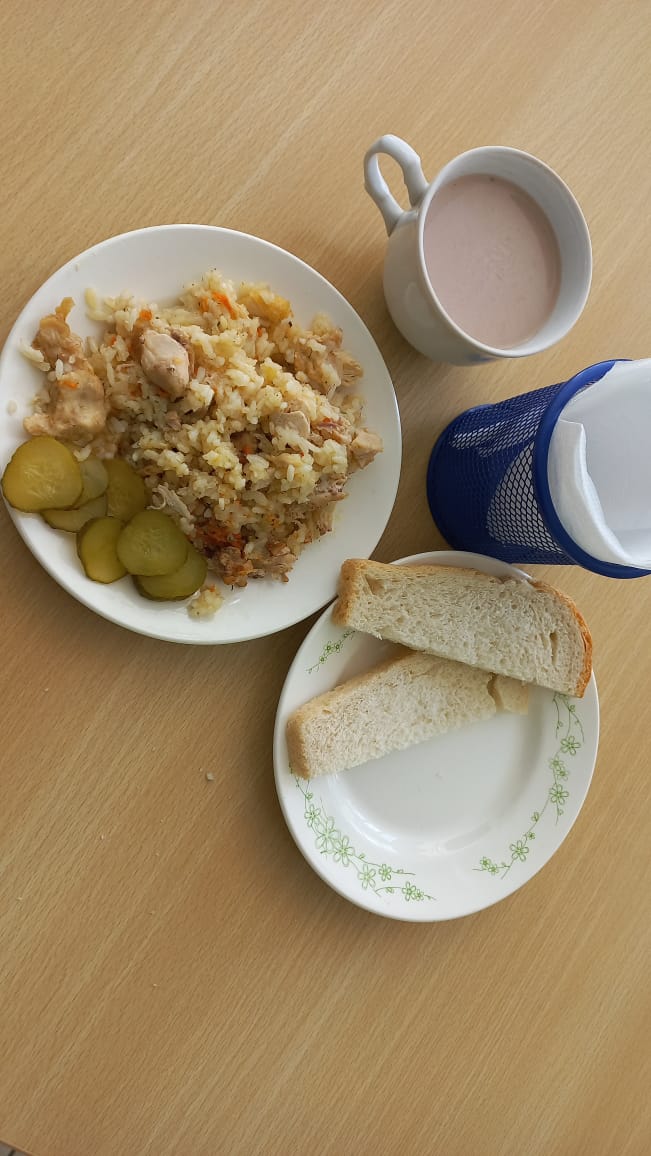 